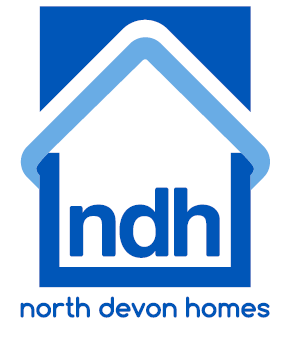 North Devon Homes Asset ManagementExpressions of Interest Electrical Response Repairs North Devon Homes (“NDH”) is a Charitable organisation formed in February 2000 to take on the management of 3, homes located primarily in Barnstaple, Ilfracombe and South Molton in North Devon.NDH would like to invite expressions of interest ( EOI ) from suitably qualified contractors to provide a electrical responsive repairs service across our stock. The annual contract value is n the region of £40k and NDH issue approximately  job tickets per year with approximately  emergencyout of hours call outs. The successful contractor will be expected to work collaboratively with NDH to ensure an efficient and effective service is delivered to our customers that will be completed within our target timescales, whilst maintaining our standards for customer satisfaction. When you register an interest you will be sent the Invitation to Tender.The initial 3 year contract will commence in June 2020 with the potential to extend for a maximum of a further 3 years subject to satisfactory performance review.Timescales :EOI Close				:	2/12/2019Tender Issued			:	1/01/2020Tender Returned			:	2/02/2020Contract Awarded			:	26/03/2020Contract Start 			:	01/06/2020To register your interest, please go to www.advantageswtenders.co.uk 